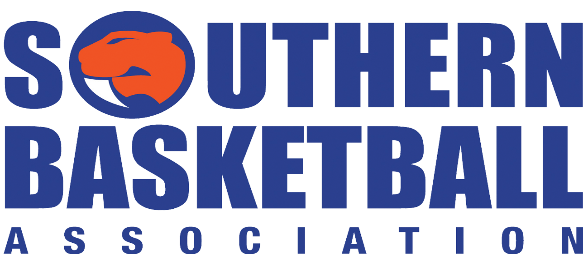 Winter 2019JUNIOR REGISTRATIONS Entry Information(All registrations to be processed online)Online Registration OpensTuesday 26th February 2019 Entries close on Friday 5th April 2019All entries (if available) after final closing date will be subject to a late fee of $50New Season commences – Tuesday 23rd April 2019Semi Finals Week 7th – 13th September 2019Grand Final Week 14th – 15th September 2019NO GAMES PLAYEDThursday 25th April (Anzac Day)Saturday 8th - Monday 10th   June (Inclusive –Queens Birthday Weekend)For further information please contact Southern Basketball on 03 9583 4481 crm@southernbasketball.com.au or admin@southernbasketball.com.au www.southernbasketball.com.auSouthern Basketball invites your team to compete in the 2019 Winter Competition. Once you register to play in the competition, you accept to play by all Rules of the Association.   A full copy of the By-Laws are available on the association website—www.southernbasketball.com.auCompetitions Available:GIRLS COMPETITION									Under 9 - Full Height - Friday – Born 2011Under 9 - Lowered Rings - Friday – Born 2011Under 10- Thursday – Born 20010Under 12- Monday - Born 2008 or 2009Under 14- Tuesday – Born 2006 or 2007Under 16- Wednesday – Born 2004 or 2005Under 18 – Monday – Born 2002 or 2003Under 20 – Sunday – Born 2000 or 2001	    			Under 23- Sunday – Born 1997, 1998 or 1999	    Competition Fees:Entity Team Registration Fee				$140.00Game sheet Fee						$65.00Walkover/Forfeit Fine 					$150.00 Stadium Entry Fee (per person 18 & over	)		$4.00	Stadium Entry Card	- per season				$25.00 All entity team registrations are lodged via our website www.southernbasketball.com.au Select Registrations then Winter 2019 Junior Team Registration and then select team lodgement.  If you are an existing entity team (non domestic club teams) please use your team code. No less than seven (7) players per team accepted.If you do not know your team code please email Vicki at  crm@southernbasketball.com.au or Sophie at admin@southernbasketball.com.au or call the stadium on 9583 4481.  For Entity Team Registrations please do not change your team name when you register as it will also change it for this current season.  Please email the office and once the current season is finished we can then change the team name.All competitions are dependent on a sufficient number of entries and court space.   We may combine some grades if enough teams do not register.Competitions will be played at external venues, dependent upon number of team entries received. Registration Fees include compulsory Sports Insurance as imposed by Basketball Victoria.All teams and players should be familiar with the Domestic By-Laws which are available on the association website.All teams and players are bound by the provisions of the Member Protection By-Law and Codes of Conduct.   Details are available on the association website.   All players must also register to play in the team and agree to the Code of Conduct.Photographic images of players may be used during any activities associated with the Southern Basketball Association for publication in any form to promote basketball.  If you have any queries regarding your online registration please contact the Southern Basketball Association office on 9583 4481 or email crm@southernbasketball.com.au  or admin@southernbasketball.com.au  Website - www.southernbasketball.com.au